SMLOUVA O VÝPŮJČCE č. 1/2018uzavřená podle § 659 a násl. Občanského zákoníku Zmocněný zástupce k jednání o věcném plnění předmětu smlouvy: jako půjčitel na straně jednéObec Dřínov, Dřínov 155, 768 33 Morkovice, IČ: 00287156, zastoupená starostou Miroslavem ŠtěpánkemaMuzeum Kroměřížska, p. o. Velké náměstí 38, Kroměříž 767 11, IČO: 00091138, zastoupené ředitelem Ing. Jiřím Stránskýmjako vypůjčitel na straně druhéuzavírají tuto smlouvu o výpůjčcePředmět smlouvyObec Dřínov (dále jen půjčitel) zapůjčuje Muzeu Kroměřížska (dále jen vypůjčitel) bezúplatně předmět z majetku obce:Hasičská stříkačka ruční, výrobce R. A. Smekal, Čechy pod Kosířem (bližší popis viz Příloha č. 1: Znalecký posudek č. 9993/018/18, vypracoval Ing. Josef Horský, 15. 3. 2018)Účel výpůjčkyPředmět bude zapůjčen na dobu jednoho roku, s možností dalšího prodloužení smlouvy a vystaven v areálu lidových staveb v Rymicích.Doba výpůjčkyVýpůjčka se sjednává na dobu určitou do 31. 12. 2018Po tuto dobu bude vypůjčitel předměty uvedené v článku I. smlouvy bezplatně užívat.IV.Cena předmětu byla stanovena znaleckým posudkem č. 9993/018/18 na částku xxxx Kč.Náklady na prvotní údržbu byly znaleckým posudkem stanoveny na 16 000 Kč s DPH, roční náklady na pravidelnou údržbu byly stanoveny na 1 000 Kč s DPH. Tyto náklady hradí majitel předmětu - Obec Dřínov, a to na základě faktury vystavené Muzeem Kroměřížska.Vypůjčitel není povinen na tuto částku zajistit a uhradit pojištění předmětů po celou dobu výpůjčky, ale hradí tuto částku při ztrátě.V.Vypůjčitel se zavazuje po celou dobu výpůjčky postupovat tak, aby nedošlo k poškození, ztrátě nebo zničení věcí. Prvotní údržbu předmětu, ošetření a konzervaci a následnou pravidelnou roční údržbu, ošetření a konzervaci provedou odborní pracovníci Muzea Kroměřížska.VI.Vypůjčitel se zavazuje, že splní níže uvedené podmínky výpůjčky:na předmětu nebude provádět žádné změny a úpravy, kromě předem domluvených postupůpředmět nebude použit pro jiný než sjednaný účel a nebudou po dobu výpůjčky půjčeny třetí osoběuhradí škodu vzniklou na předmětu způsobenou jeho zaviněnímpředmět nebude filmován, fotografován či reprodukován třetí osobou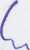 	15. 8. 2018	v.r.